ПАСПОРТ СПЕЦИАЛИСТА Образование;  высшее1.  наименование вуза, где учился; Белгородский СХИ (РФ) 2.  год окончания вуза; 1989г. Место работы в настоящее время 1. Государство; Кыргызская Республика 2 Организация;  КНАУ им. К.И. Скрябина 3. Должность; проректор по научной работе Наличие ученой степени 1. Степень (К); кандидат сельскохозяйственных наук Отрасль наук; Разведение, селекция, генетика и воспроизводство с/х животных Шифр специальности (по номенклатуре научных работников) 06.02.01 Дата присуждения 18.12. 2008г. 2. Степень (Д) доктор сельскохозяйственных наук Отрасль наук; Разведение, селекция и генетика сельскохозяйственных животных Шифр специальности (по номенклатуре научных работников) 06.02.07. Дата присуждения 01.11.2018 Наличие ученых званий 1. Ученое звание (доцент/снс);  доцент Специальность; «зоотехния» Дата присвоения; 21.12.2012г. 2. Ученое звание (профессор) ________-______________________________ Специальность ___________-_________________________________________ Дата присвоения ______-____________________________________________ Наличие академических званий 1. Звание ____________-____________ Академия _______-_______________ 2. Звание ____________-____________ Академия _______-_______________ 1. Количество публикаций; -75 в т.ч. научных - 65,монографий -3, учебно-методических -7,открытий _________-_______________, изобретений _____-__________________. Научные труды Основные: шифр научной специальности  06.02.07 1. «Научные основы прогнозирования племенной ценности быков»  2. «Племенная ценность быков во взаимосвязи с различными физиологическими факторами» 3.» О доминантности материнской наследственности у молочного скота и её роль в селекции» Основные смежные: шифр научной специальности _____________________ 1. _______________________________________________________________ 2. _______________________________________________________________ 3. _______________________________________________________________Дата заполнения "19" сентябрь 2022 г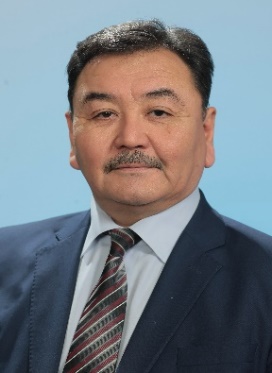 1. Фамилия  Шергазиев  2. Имя  Уранбек 3. Отчество  Адиевич4. Пол  мужской 5. Дата рождения  15.05.1962г. 6. Место рождения г.Нарын 7. Национальность  Кыргыз 8. Гражданство Кыргызстан